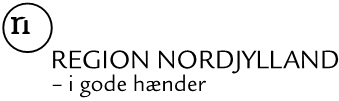 Orienteringsmøde om kommende afværgeprojekt efter værditabsordningen på din/jeres ejendomLok. navn, adresseSom aftalt telefonisk afholdes der orienteringsmøde på din / jeres ejendom adresse:ugedag, den dato måned årstalca. kl. klokken-klokken.Vi afholder flere møder samme dag, og derfor må du / I være forberedt(e) på, at mødetidspunktet kan blive tidligere eller senere end det, vi har angivet her.På mødet deltager du / I som grundejer / grundejere, navn på rådgiver fra rådgivningsfirmaet firmanavn og navn på sagsbehandler fra Region Nordjylland. Mødet forventes at vare ca. 1 time.Til brug på mødet fremsendes forskellige dokumenter. Du / I bedes inden mødet gennemgå haveregistreringen for eventuelle kommentarer. Prisen for planter på plantelisten omfatter kun de planter, der findes på den del af ejendommen, der bliver berørt af regionens afværgeprojekt. Disse områder kan ses af vedlagte graveplan.På baggrund af haveregistreringen er der udarbejdet en retableringsaftale. På orienteringsmødet forventer vi, at retableringsaftalen kan blive underskrevet evt. med bemærkninger eller tilføjelser.På mødet vil vi gennemgå tidsplanen og graveplanen, og vi vil besigtige grunden. Hvis du / I har oplysninger om placering af ledninger (vand, el, fjernvarme, telefon, antenne eller andet), vil vi bede dig / jer indtegne dem på vedlagte situationsplan. Hvis du / I har tegningsmateriale vedr. nedgravede rør og ledninger, vil vi gerne låne dette til kopiering.Hvis der er spørgsmål til det fremsendte materiale, er du / I velkommen til at kontakte mig på tlf. mobilnr..Med venlig hilsensagsbehandlertitel Vedlagt:	HaveregistreringRetableringsaftale
Plan med analyseresultater
Overordnet graveplanForventet tidsplan	Kort til indtegning af ledningsoplysningerOplysningsark til grundejer – underretning om behandling af personoplysninger efter Databeskyttelsesforordningen (EU-forordning 2016/679)	Kopi til:	Kommune Kommune, Miljøafdelingen 		Firma, att navn, mailJORD OG VANDJORD OG VANDEmne: Brev om orienteringsmøde vedr. kommende afværgeprojekt efter værditabsordningen Emne: Brev om orienteringsmøde vedr. kommende afværgeprojekt efter værditabsordningen Nr.: 04-55-31	 Emne: Brev om orienteringsmøde vedr. kommende afværgeprojekt efter værditabsordningen Emne: Brev om orienteringsmøde vedr. kommende afværgeprojekt efter værditabsordningen Revision: 1	 Udarb. af: MLPGodk. af: AMHDato: 11.06.2018	NavnAdresse 1Adresse 2Postnr. Og by